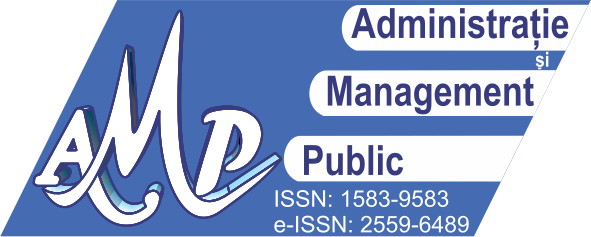 Evaluation Report FormConflict of interest (Yes/No)Title of the articleAuthor/s of the manuscriptData for receiving the proposal for evaluation Data for sending the evaluation report Comments on the article content and other requirements  Title, abstract, keywords IntroductionLiterature reviewResearch methodologyResearch results and discussions ConclusionsReferences Article frame requestedOther comments: structure, template, tables, professional English writing, references style, and so on.RecommendationRecommendationArgumentsAcceptance without revisionAcceptance with  revisionRejection 